TEMATICA OCUPARE POST PROFESOR UNIVERSITAR ORTOPEDIE PEDIATRICA1. Particularitatile morfofunctionale ale aparatului locomotor la copil;2. Fracturi – generalitati;3. Fractura de clavicula4. Fracturile humersului5. Fracturile antebratului6. Sindromul Volkmann7. Fracturile bazinului8. Fracturile femurului9. Fracturile oaselor gambei10.Luxatii si entorse – generalitati11.Luxatia scapulo-humerala12.Luxatia de cot13.Luxatia traumatica de sold14.Instabilitatea posttraumatica de genunchi15.Entorsa de glezna16.Paralizia de plex brahial17.Omoplat supraridicat18.Pectus excavatum19.Pectus carinatum20.Torticolis21.Sindromul Klippel – Feil22.Sinostoza radio-cubitala23.Marile aplazii ale membrului superior24.Luxatia congenitala de sold25.Coxa vara infantila26.Maladia Legg – Calve – Perthes27.Epifizioliza28.Luxatia congenitala de rotula29.Genu var, geu valg30.Chistul sinovial popliteu31.Pseudartroza congenitala de gamba32.Piciorul stramb congenital varus equin33.Piciorul stramb congenital tal valg (calcaneo – valg)34.Piciorul convex congenital35.Piciorul scobit36.Piciorul plat37.Hallux valgus38.Vicii de rotatie ale membrelor inferioare39.Inegalitatile membrelor inferioare40.Chist osos esential41.Chistul anevrismal42.Distrofia fibroasa a osului43.Defectul osos cortical si fibromul nonosifiant44.Osteomul osteoid45.Granulomul eozinofil46.Tumora cu mieloplaxe47.Exostoza osteogenica si maladia exostozanta48.Encondromatoza multipla (Maladia Olier)49.Tumori osoase maligne50.Sechelele paraliziilor flasce51.Sechelele infirmitatii motorii de origine cerebrala52.Retractia iatrogena de cvadriceps53.Scolioza54.Cifoza55.Spondilolistezisul si spondiloliza56.Distrofiile musculare57.Maladia Lobstein58.Artrita cronica juvenila59.Artrogripoza60.Osteomielita acuta61.Osteomielita cronica62.Tuberculoza osoasa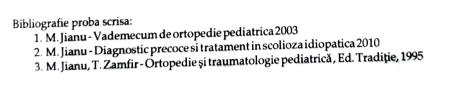 